Yogesh 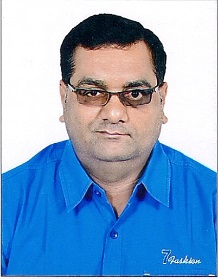 E-Mail: yogesh.379784@2freemail.com Manager ProjectsFire protectionAPERCUAn accomplished Manager Projects with nearly 14years of expertise in Project Management, Project executions, Project planning, Maintenance, Testing and commissioning, Quality assurance and control, Resource optimization and HSE Management.Extensive field experience of more than 10years including installation and monitoring of Sprinkler system, Stand pipe/Hose reel system, Wet riser system, Dry riser system, Foam-water system, Fire suppression system (FM200 & CO2), Fire pumping station, fire alarm system and emergency/exist lighting system.Operated as Testing and commissioning Manager for Abu Dhabi Aircraft Technologist project ADAT- Hangar6 (three bays HA, HB & HC) in year 2010 and successfully completed testing of system with client, consultant and third party certification. Entire hangar is protected with low expansion foam system includes Viking floor grate nozzle, oscillating monitors, high level open nozzles, foam hose reel system and deluge with foam bladder tank.Displayed proficiency in detail man power planning, materials management, budgeting and look ahead finance plan for project operations & overhead cost and inline monthly billing and certification/collection.Competence of new prospects review, estimation, professional bidding, technical and negotiation meeting with clients and extended support to sales department to win the project. Ability to generate and present proposals based on project deliverables, expected time span of completion, project tasks, estimates, etc. to clients.Certified through Dubai civil defence (DCD), having DCD certified engineer card for all the fire protection systems. Technically sound in relevant firefighting NFPA regulations, UAE life & safety Fire Codes, ASTM, British Standard & Indian Standard and so on.Sensitive to the dynamics of cross cultural work spaces; Open to worldwide relocationAn enterprising leader with proven dexterity in leading and directing personnel towards accomplishment of a common goal.ACADEMEMechanical Engineering (Graduate in Mechanical Engineering)Bachelors in Mechanical Engineering from S.P. University, Anand -Gujarat(India) in 2001IT Skills: Auto Cad/MS Office / Internet Applications COMPETENCIES RUN DOWNProject Management                    Project Budgeting                           Project Planning                                                                 Site Operations                                             Resources Development & Utilization           Documentation and MISCost Reduction and Efficiency                        Tracking Materials cost                                      Techno commercial EMPLOYMENT SCANWorked as Manager with M/s Jyoti Engineering Pvt Ltd (From July’17 to Feb’18) (8 Months) in IndiaM/s Jyoti Engineering is engaged with GSFC (Gujarat State Fertilizers and Chemicals) Ltd to carry out installation, maintenances and servicing of process pipelines. As company manager role is to look after all the activities of the company includes planning, manpower managements, accounts, necessary documentation and ensuring best services to be provided to GSFC and maintain the reputations of company as leading subcontractor of GSFC.Worked as Operations Manager in Doha Qatar with M/s Diplomat Fire systems(From May’16 to April’17)(1 Year)Responsible for costing, estimating and planning of projects, preparing project initiation documentation and ensuring best value is obtained for the project including supplier base, use of internal and external resources. Key role in tracking activities against the detailed project plans and updating project plans to include agreed changes.Highlights:Managed multiple project schedules, project financial reports, team evaluation, coaching and mentoring hiring/firing, training and performance.Communicated directly with management and Board of Director Personnel administering updates, execution and results for every project.Successfully managed staffing of 600 members and logistics for projects up to value of QR 100 million, includes Doha festival city, North gate mall, Vendome Mall, Viva Bahriya (Residential High Riser twin towers), Souq Waqif (Heritage shopping mart of Qatar) and other projects.Leading in front for all the operations activities, planning, executions, and billing, attending client/consultant kick off meetings.August’15 to April’16 worked as self-employed in Dubai U.A.E (9Months)Operatingas sub-contractor for firefighting work with company name of M/s Ultra Safety Technical Services LLC. Successfully handled and completed the Formula 1 race track extension project of value of AED 450K and other firefighting pump sets installation works at Jumeirah value of AED800K.Highlights:Reviewing, estimating, preparing and submission of new prospects; managing and executing of projects with timely completions. Looking after Monthly invoicing, collection of payment and all financial aspects.Ensured statutory, company’s and client’s standards are met with all relevant fire standard and successfully completion of projects with Authority having jurisdictions. Supervised technical and non-technical staff as required for successful project completion.Complete handling of Materials sections, procurements and issuing of purchase orders to relevant suppliers in line with project deliveries.PREVIOUS ASSIGNMENTSWorked as Operations Managerwith M/s Firepro Systems International LLC, Dubai, U.A.E (FromNovember’2007 to July’2015) (8 Years)Looking after operations activity of all running projects with expertise in project management, man power and materials planning, executions, budgeting and techno-commercial functions.Highlights:Handling, managing & planning of all Major Projects Materials procurement, Executions, Man power & monitoring of project work progressive and related all critical issues to have smooth installation, testing & commissioning & completion of projects. Fire protection system includes Sprinkler system, Wet/Dry/FHC Riser system, Foam Water Deluge system, Clean Agent fire suppression (FM200/ Aragonite/ Co2) System, Firefighting pump set, Fire alarm system, Central battery system as per NFPA codes & standard/ UAE life & safety fire code.From year 2012 promoted as Designate General manager to look after the sales, estimations and tendering of new prospects and run down to company in lead of all departments includes design, procurement, HR and finance.Manage & increase the effectiveness & efficiency of engineers, supervisor and other project execution team; managing a team of 2 Assistance Operations Manager,   2 Project Manager, 4 Project Engineer, 2 Site Engineer & 6 Site Supervisors with site workers of more than 500nos includes subcontractors, labour supply and company own manpower.Conducted kick-off meeting with the clients/consultants. Handled weekly progress meetings with company site representative, client members & company representatives.Raising purchase order for project materials, tools & tackles, consumables and firefighting equipment and accessories for fabrication and erection activities.Ensured that all projects are completed accurately, on time, and are clearly documented.Organize new proposals and provide up to date technical clarifications for client/ consultants to facilitate full compliance of client requirements and international codes of practice.Prepare or oversee the preparation of reports and statistics related to area of responsibility.Develop and implement schedules and procedures for safety inspections and preventive maintenance programs.Communicated directly with management and Board of Director Personnel administering updates, execution and results for every project.List of Key Projects Handled & Delivered:K-RACE Track Formula-01 - Yas Island, Abu Dhabi – Project Value AED24.8 Million Abu Dhabi Airport Technologies (ADAT) Maintenance Hangar-6, Abu Dhabi - Project Value AED19.8 MillionPI High School Accommodation Building at SAS Al Nakhil, ADNOC, Abu Dhabi- Project Value AED1.2 MillionMotor World Development Automotive & Mixed-Use Districts, Al Dar, Abu Dhabi – Project Value AED4.4 MillionYas Island Development Project – Ferrari World, Al Dar, Abu Dhabi – Project Value AED18.7 MillionProposed Comm. &Resi Building, Al Barasha, Dubai - Project Value AED3.6 MillionDubai Metro Underground Stations, RTA, Dubai – Project Value AED2.1 MillionTameer Palace Tower – Dubai Silicon Oasis- Project Value AED6.4 MillionAl Naeem Mall – RAK - Project Value AED7.8 MillionDistrict Cooling Plant – DIFC – Dubai - Project Value AED3.8 MillionFab’05-Aug’07 with M/s Unisafe Fire Protection Specialists, Dubai, UAE (3 Years) as Project EngineerOversaw daily and weekly planning of site activities & circulating the weekly tasks to the various site team like site engineer, Supervisors, Foreman, Purchase, Store, and Production & Logistics. Maintained daily reports in Fox-Pro based Activity Level Planning System (ALPS) and weekly submission to the client. Interfaced and monitored all the site activities along with subcontractor supervisors and company supervisors for the smooth running of the project.Highlights:Handled 3 high rise building out of 6 to overcome the shortage of Project Engineer &successfully testing and commissioning of firefighting system of all 6nos high rise building.Proactively managed, supported and facilitated internal and external workflow to project completion and customer satisfaction.Successfully executed & completion of multiple high rise building projects.Jumeirah Beach Residence – 1, Dubai, 6 towers of 50 Floor and 5 level of Podium, Single Large Scale Project in the World - Total 7 Sectors.Commenced carrier from Jan’03 to Dec’04 with PTPL (Projects Technologist PVT LTD) in India Gujarat as Project Engineer.PERSONAL DOSSIERDate of Birth		:	19th August 1980PresentAddress		:	Gujarat– IndiaGender             		: 	MaleNationality       		: 	IndianMarital Status		:  	Married Languages          	: 	English,Hindi& GujaratiCurrent Location		: 	IndiaDriving License		: 	Having Valid UAE Driving LicenseSalary                           :           Negotiable